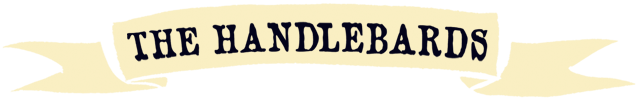 In order to monitor the effectiveness of our recruitment and casting with regard to providing equal opportunities, we would request that all applications provide the following information, which will be treated as confidential.  This information is voluntary, and will not be used in any part of the recruitment process other than for statistical monitoring. It will be detached and stored separately from your application prior to shortlisting.4.   Your sexual orientation5.  Your race or ethnic origin6.  Your religion or belief Which group below do you most identify with?8.	If you have answered yes, please indicate the type of impairment which applies to you: People may experience more than one type of impairment, in which case tick all the types that apply. If your disability does not fit any of these types, please mark other.Job Applied For:1.   Date of Birth2.   Gender Female     MaleOtherPrefer not to say3.   Have you ever identified as transgender?Yes        NoPrefer not to sayFor the purpose of this question, “transgender” is defined as an individual who lives, or wants to live, full time in the gender opposite to that they were assigned at birth.For the purpose of this question, “transgender” is defined as an individual who lives, or wants to live, full time in the gender opposite to that they were assigned at birth.For the purpose of this question, “transgender” is defined as an individual who lives, or wants to live, full time in the gender opposite to that they were assigned at birth.For the purpose of this question, “transgender” is defined as an individual who lives, or wants to live, full time in the gender opposite to that they were assigned at birth.For the purpose of this question, “transgender” is defined as an individual who lives, or wants to live, full time in the gender opposite to that they were assigned at birth.For the purpose of this question, “transgender” is defined as an individual who lives, or wants to live, full time in the gender opposite to that they were assigned at birth.For the purpose of this question, “transgender” is defined as an individual who lives, or wants to live, full time in the gender opposite to that they were assigned at birth.BisexualHeterosexual	Gay manPrefer not to sayGay woman / lesbianOther (specify if you wish):Asian or Asian BritishAsian or Asian BritishMixedMixedBangladeshiWhite and AsianIndianWhite and Black AfricanPakistaniWhite and Black CaribbeanAny other Asian backgroundAny other Mixed backgroundBlack or Black BritishBlack or Black BritishWhiteWhiteAfricanBritishCaribbeanIrishAny other Black backgroundAny other White backgroundChinese or other ethnic groupChinese or other ethnic groupChineseOther (specify if you wish):Prefer not to sayNo religionJewishBaha’iMuslimBuddhistSikhChristianPrefer not to sayHinduOther (specify if you wish):Jain7.   Do you consider yourself to have a     disability according to the terms given in the DDA?Yes           NoPrefer not to say7.   Do you consider yourself to have a     disability according to the terms given in the DDA?Yes           NoPrefer not to sayThe Disability Discrimination Act 1995 (DDA) protects disabled people. The DDA defines a person as disabled if they have a physical or mental impairment, which has a substantial and long term (i.e. has lasted or is expected to last at least 12 months) and has an adverse effect on the person’s ability to carry out normal day-to-day activities. The Disability Discrimination Act 1995 (DDA) protects disabled people. The DDA defines a person as disabled if they have a physical or mental impairment, which has a substantial and long term (i.e. has lasted or is expected to last at least 12 months) and has an adverse effect on the person’s ability to carry out normal day-to-day activities. The Disability Discrimination Act 1995 (DDA) protects disabled people. The DDA defines a person as disabled if they have a physical or mental impairment, which has a substantial and long term (i.e. has lasted or is expected to last at least 12 months) and has an adverse effect on the person’s ability to carry out normal day-to-day activities. The Disability Discrimination Act 1995 (DDA) protects disabled people. The DDA defines a person as disabled if they have a physical or mental impairment, which has a substantial and long term (i.e. has lasted or is expected to last at least 12 months) and has an adverse effect on the person’s ability to carry out normal day-to-day activities. The Disability Discrimination Act 1995 (DDA) protects disabled people. The DDA defines a person as disabled if they have a physical or mental impairment, which has a substantial and long term (i.e. has lasted or is expected to last at least 12 months) and has an adverse effect on the person’s ability to carry out normal day-to-day activities. The Disability Discrimination Act 1995 (DDA) protects disabled people. The DDA defines a person as disabled if they have a physical or mental impairment, which has a substantial and long term (i.e. has lasted or is expected to last at least 12 months) and has an adverse effect on the person’s ability to carry out normal day-to-day activities. The Disability Discrimination Act 1995 (DDA) protects disabled people. The DDA defines a person as disabled if they have a physical or mental impairment, which has a substantial and long term (i.e. has lasted or is expected to last at least 12 months) and has an adverse effect on the person’s ability to carry out normal day-to-day activities. Physical impairment, such as difficulty using your arms or mobility issues which means using a wheelchair or crutches.Sensory impairment, such as being blind / having a serious visual impairment or being deaf / having a serious hearing impairment.Mental health condition, such as depression or schizophrenia.Learning disability, (such as Down’s syndrome or dyslexia) or cognitive impairment (such as autism or head-injury).Long-standing illness or health condition such as cancer, HIV, diabetes, chronic heart disease, or epilepsy.Other, such as disfigurement (specify below if you wish).